F-CAP CHINESE CURRICULUM COMMITTEELevel 4 StampsUNIT 2: Technology and Contemporary Life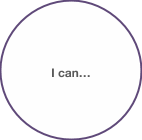 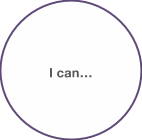 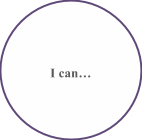 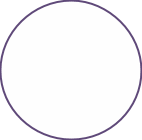 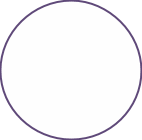 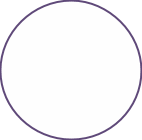 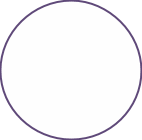 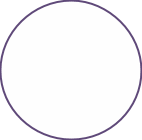 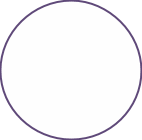 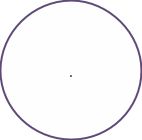 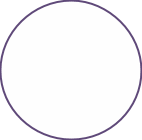 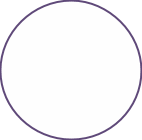 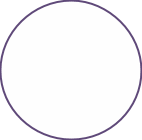 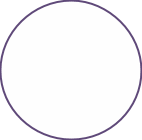 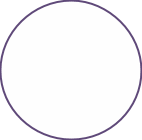 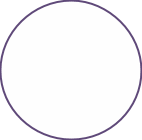 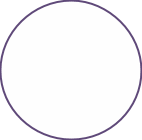 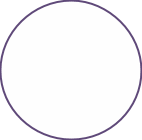 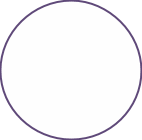 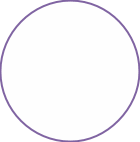 Name:Class Period: Can do without help ____ (2) Can do it with help _____ (1)Need to learn _____